Preschool 
For All 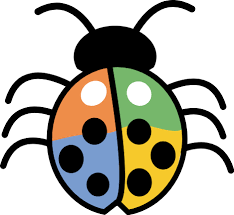 NEWSLETTER • APRIL 2019 Spring • Safety
Dear Parents/Guardians,We hope you had a happy Spring Break. Last month, preschoolers explored music, being healthy, and celebrated Literacy Week. We had a classroom visitor, Miss Anna, who sang songs while reading stories and playing her guitar. During work time, students played with a real ukulele and drumming pad. Students discussed ways of being healthy, made a list of ways we could move our bodies for exercise, and sorted healthy foods. New to our classroom in March: Legos, our water bin is back with fresh water and squirt bottles, and we have been enjoying our new “cozy house” tent. Finally, it was a treat to see some of our friends at Reading Night. We were glad you could come!In April, we will have animal sponges available at the art easel and an opportunity to help create a community mural during work time. In addition, we will continue to welcome spring by planning seeds and learning more about flowers and eggs. We will also explore safety in different ways as we prepare for our next field trip to the Oak Lawn Police Department. Students will tour the station and have Officer Friendly talk with them about staying safe in their community. After visiting the police department, students will play at Memorial Park and enjoy a light snack outdoors (weather permitting). We are looking forward to the fun ahead this month!Kindly,Mrs. Alvarez & Ms. Kate

Lawn Manor School 
708-423-3078 • aalvarez@ahsd125.org
Activities for HomeWith your child…• plant seeds, make observations daily.• discuss the change in seasons (trees, flowers, grass, temperature, sounds). • make a wind chime or birdfeeder out of recycled materials.• create a water bin for your preschoolers to play in. Use any shallow plastic bin in your home. Add sponges, dish soap, & measuring spoons for fun. Be sure to monitor water play.• as the weather becomes warmer and you spend more time outdoors, encourage your child to draw large letters or shapes using sidewalk chalk, and then squirt their designs with a spray bottle. This is great for fine motor development!• discuss ways your family stays safe in your home (ex: windows & roof, smoke alarms, don’t touch hot surfaces).• take a walk in your community and point out what keeps you safe (ex: traffic lights, fences, signs).• read books every day. Model different uses for printed words (examples: recipes, signs, labels on food).Transition to Kindergarten | With your child…• continue to practice writing first name.
• practice learning address & phone number.• after reading a story, discuss and retell the story together.
Important Dates & Reminders • April 1 – Show & Tell (no date for May)• Apr 2 & 19 – No School• Field Trip to OL Police Station• April 26 – Pre-K screenings (No school for Pre-k and EC only)• Field Trip to Brookfield Zoo• May 29 – Save the Date – Preschool End of 
  Year Celebration. More info to come.• Literacy Packets – Due Wednesdays 
• AM Tues/PM Thurs – Library books due• Family Activity Due – 2nd Thurs of Month
• Reading Log Due – Last Weds of MonthPrescolar para todos
BOLETÍN INFORMATIVO • ABRIL 2019
Primavera • Seguridad

Estimados Padres / Guardianes,Esperamos que hayan tenido unas felices vacaciones de primavera. El mes pasado, los niños en edad preescolar exploraron la música, estar saludables y celebraron la Semana de la Alfabetización. Tuvimos una visitante en el aula, la Srita Anna, que cantó canciones mientras leía historias y tocaba su guitarra. Durante el tiempo de trabajo, los estudiantes jugaron con un ukelele real y un tambor de la batería. Los estudiantes discutieron formas de estar saludables, hicieron una lista de maneras en que podríamos mover nuestro cuerpo para hacer ejercicio y clasificaron los alimentos saludables. Nuevo en nuestro salón de clases en marzo: Legos, nuestro depósito de agua está de vuelta con agua fresca y botellas de agua, y hemos estado disfrutando de nuestra nueva carpa una "casa acogedora". Finalmente, fue un placer ver a algunos de nuestros amigos en la noche de lectura. Nos alegramos  que pudieron venir!En abril, tendremos esponjas de animales disponibles en el área de arte y la oportunidad de ayudar a crear un mural comunitario durante el tiempo de trabajo. Además, continuaremos dando la bienvenida a la primavera plantando semillas y aprendiendo más sobre las flores y los huevos. También exploraremos la seguridad de diferentes maneras mientras nos preparamos para nuestro próximo paseo al Departamento de Policía de Oak Lawn. Los estudiantes harán un recorrido por la estación y hablarán con el Oficial Amigable sobre cómo mantenerse seguros en su comunidad. Después de visitar el departamento de policía, los estudiantes jugarán en el Memorial Park y disfrutarán de un refrigerio ligero al aire libre (si el clima lo permite). Estamos deseando que llegue la diversión este mes.Amablemente,
Sra. Alvarez y Srita. Kate

Lawn Manor School
708-423-3078 • aalvarez@ahsd125.orgActividades para el hogar
Con tu hijo...
• plante semillas y anote las observaciones diariamente.
• discutir el cambio en las estaciones (árboles, flores, césped, temperatura, sonidos).
• hacer un reguilete de viento o un comedero para pájaros con materiales reciclados.
• cree un cubo de agua para que jueguen los niños (a). Use cualquier cubo de plástico un poco profundo en su hogar. Agregue esponjas, jabón para lavar platos y cucharas de medición para divertirse. Monitoréelos cuando juegan con agua.
• a medida que el clima se vuelve más cálido y puede pasar más tiempo al aire libre, anime a su hijo a dibujar letras o figuras grandes con gis en la banqueta y luego rocié los dibujos con una botella rociadora. ¡Esto es genial para el desarrollo motor fino!• Discutir  en familia maneras de seguridad en casa (ejemplo: ventanas, techos, alarma detector de humo, no tocar superficies calientes).• Tomar una caminata en la comunidad y mostrar puntos que te ayuden a estar seguro (ejemplo: luces de tráfico, bardas y señales)• leer libros todos los días. Modele los diferentes usos de las palabras impresas (ejemplos: recetas, letreros, etiquetas en los alimentos).
Transición a Kindergarten | Con su hijo...
• Continúe practicando escribir el primer nombre.
• Practicar y aprender la dirección y el número de teléfono.
• Después de leer una historia, discuta y vuelva a contar la historia juntos.
Fechas y Recordatorios Importantes
• 1 de abril – Mostrar y decir.
• 2 & 19 de abril – No hay clases.• Paseo a la estación de policía OL
• 26 de abril – Evaluaciones para Pre-K. (No clases para Pre-K y Educación Temprana)• Paseo al Zoológico Brookfield.• 29 de mayo: guarde la fecha: fin de preescolar Celebración del año. Información más adelante.
• Paquetes de alfabetización (lectura): entregar los miércoles.
• regresar los libros a la biblioteca. AM martes / PM jueves.
• El 2do jueves de mes debe entregarse la actividad familiar.
• El último miércoles del mes debe entregar 
el registro de lectura.